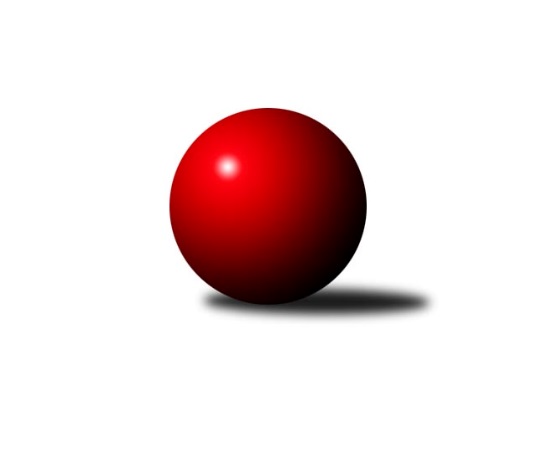 Č.2Ročník 2021/2022	16.7.2024 Přebor Domažlicka 2021/2022Statistika 2. kolaTabulka družstev:		družstvo	záp	výh	rem	proh	skore	sety	průměr	body	plné	dorážka	chyby	1.	Holýšov D	2	2	0	0	13.0 : 3.0 	(15.5 : 8.5)	2454	4	1745	709	62	2.	Kdyně C	2	2	0	0	13.0 : 3.0 	(15.0 : 9.0)	2432	4	1701	731	57.5	3.	Díly B	1	1	0	0	6.0 : 2.0 	(6.0 : 6.0)	2222	2	1593	629	77	4.	Holýšov C	2	1	0	1	7.0 : 9.0 	(13.5 : 10.5)	2312	2	1660	652	79.5	5.	Újezd C	1	0	0	1	1.0 : 7.0 	(4.0 : 8.0)	2302	0	1653	649	78	6.	Újezd B	2	0	0	2	5.0 : 11.0 	(9.0 : 15.0)	2215	0	1594	621	82	7.	Zahořany B	2	0	0	2	3.0 : 13.0 	(9.0 : 15.0)	2276	0	1658	618	78Tabulka doma:		družstvo	záp	výh	rem	proh	skore	sety	průměr	body	maximum	minimum	1.	Holýšov D	1	1	0	0	7.0 : 1.0 	(8.0 : 4.0)	2471	2	2471	2471	2.	Kdyně C	1	1	0	0	6.0 : 2.0 	(7.0 : 5.0)	2454	2	2454	2454	3.	Holýšov C	2	1	0	1	7.0 : 9.0 	(13.5 : 10.5)	2312	2	2320	2304	4.	Díly B	0	0	0	0	0.0 : 0.0 	(0.0 : 0.0)	0	0	0	0	5.	Zahořany B	0	0	0	0	0.0 : 0.0 	(0.0 : 0.0)	0	0	0	0	6.	Újezd B	1	0	0	1	2.0 : 6.0 	(6.0 : 6.0)	2203	0	2203	2203	7.	Újezd C	1	0	0	1	1.0 : 7.0 	(4.0 : 8.0)	2302	0	2302	2302Tabulka venku:		družstvo	záp	výh	rem	proh	skore	sety	průměr	body	maximum	minimum	1.	Kdyně C	1	1	0	0	7.0 : 1.0 	(8.0 : 4.0)	2410	2	2410	2410	2.	Holýšov D	1	1	0	0	6.0 : 2.0 	(7.5 : 4.5)	2437	2	2437	2437	3.	Díly B	1	1	0	0	6.0 : 2.0 	(6.0 : 6.0)	2222	2	2222	2222	4.	Holýšov C	0	0	0	0	0.0 : 0.0 	(0.0 : 0.0)	0	0	0	0	5.	Újezd C	0	0	0	0	0.0 : 0.0 	(0.0 : 0.0)	0	0	0	0	6.	Újezd B	1	0	0	1	3.0 : 5.0 	(3.0 : 9.0)	2226	0	2226	2226	7.	Zahořany B	2	0	0	2	3.0 : 13.0 	(9.0 : 15.0)	2276	0	2335	2216Tabulka podzimní části:		družstvo	záp	výh	rem	proh	skore	sety	průměr	body	doma	venku	1.	Holýšov D	2	2	0	0	13.0 : 3.0 	(15.5 : 8.5)	2454	4 	1 	0 	0 	1 	0 	0	2.	Kdyně C	2	2	0	0	13.0 : 3.0 	(15.0 : 9.0)	2432	4 	1 	0 	0 	1 	0 	0	3.	Díly B	1	1	0	0	6.0 : 2.0 	(6.0 : 6.0)	2222	2 	0 	0 	0 	1 	0 	0	4.	Holýšov C	2	1	0	1	7.0 : 9.0 	(13.5 : 10.5)	2312	2 	1 	0 	1 	0 	0 	0	5.	Újezd C	1	0	0	1	1.0 : 7.0 	(4.0 : 8.0)	2302	0 	0 	0 	1 	0 	0 	0	6.	Újezd B	2	0	0	2	5.0 : 11.0 	(9.0 : 15.0)	2215	0 	0 	0 	1 	0 	0 	1	7.	Zahořany B	2	0	0	2	3.0 : 13.0 	(9.0 : 15.0)	2276	0 	0 	0 	0 	0 	0 	2Tabulka jarní části:		družstvo	záp	výh	rem	proh	skore	sety	průměr	body	doma	venku	1.	Újezd C	0	0	0	0	0.0 : 0.0 	(0.0 : 0.0)	0	0 	0 	0 	0 	0 	0 	0 	2.	Zahořany B	0	0	0	0	0.0 : 0.0 	(0.0 : 0.0)	0	0 	0 	0 	0 	0 	0 	0 	3.	Újezd B	0	0	0	0	0.0 : 0.0 	(0.0 : 0.0)	0	0 	0 	0 	0 	0 	0 	0 	4.	Kdyně C	0	0	0	0	0.0 : 0.0 	(0.0 : 0.0)	0	0 	0 	0 	0 	0 	0 	0 	5.	Holýšov C	0	0	0	0	0.0 : 0.0 	(0.0 : 0.0)	0	0 	0 	0 	0 	0 	0 	0 	6.	Holýšov D	0	0	0	0	0.0 : 0.0 	(0.0 : 0.0)	0	0 	0 	0 	0 	0 	0 	0 	7.	Díly B	0	0	0	0	0.0 : 0.0 	(0.0 : 0.0)	0	0 	0 	0 	0 	0 	0 	0 Zisk bodů pro družstvo:		jméno hráče	družstvo	body	zápasy	v %	dílčí body	sety	v %	1.	Marta Kořanová 	Kdyně C 	2	/	2	(100%)	4	/	4	(100%)	2.	Anna Löffelmannová 	Kdyně C 	2	/	2	(100%)	4	/	4	(100%)	3.	Jan Štengl 	 Holýšov C 	2	/	2	(100%)	4	/	4	(100%)	4.	Bohumil Jirka 	 Holýšov D 	2	/	2	(100%)	4	/	4	(100%)	5.	Tatiana Maščenko 	 Holýšov D 	2	/	2	(100%)	3	/	4	(75%)	6.	Josef Kriška 	 Holýšov D 	2	/	2	(100%)	3	/	4	(75%)	7.	Kristýna Krumlová 	Kdyně C 	2	/	2	(100%)	3	/	4	(75%)	8.	Roman Chlubna 	 Holýšov D 	2	/	2	(100%)	3	/	4	(75%)	9.	Libor Benzl 	Zahořany B 	2	/	2	(100%)	3	/	4	(75%)	10.	Jiří Havlovic 	Zahořany B 	1	/	1	(100%)	2	/	2	(100%)	11.	Klára Lukschová 	Újezd C 	1	/	1	(100%)	2	/	2	(100%)	12.	Dana Kapicová 	 Díly B 	1	/	1	(100%)	2	/	2	(100%)	13.	Jozef Šuráň 	 Holýšov C 	1	/	1	(100%)	1.5	/	2	(75%)	14.	Marta Volfíková 	 Díly B 	1	/	1	(100%)	1	/	2	(50%)	15.	Martin Kuneš 	 Díly B 	1	/	1	(100%)	1	/	2	(50%)	16.	Veronika Dohnalová 	Kdyně C 	1	/	1	(100%)	1	/	2	(50%)	17.	Antonín Anderle 	 Díly B 	1	/	1	(100%)	1	/	2	(50%)	18.	Václav Kuneš 	Újezd B 	1	/	1	(100%)	1	/	2	(50%)	19.	Eva Kotalová 	Kdyně C 	1	/	1	(100%)	1	/	2	(50%)	20.	Antonín Kühn 	Újezd B 	1	/	1	(100%)	1	/	2	(50%)	21.	František Novák 	 Holýšov C 	1	/	2	(50%)	3	/	4	(75%)	22.	Jaroslav Čermák 	 Holýšov D 	1	/	2	(50%)	2.5	/	4	(63%)	23.	Věra Horvátová 	Újezd B 	1	/	2	(50%)	2	/	4	(50%)	24.	Jaroslava Löffelmannová 	Kdyně C 	1	/	2	(50%)	2	/	4	(50%)	25.	Jaroslav Získal st.	Újezd B 	1	/	2	(50%)	2	/	4	(50%)	26.	Stanislav Šlajer 	 Holýšov C 	1	/	2	(50%)	2	/	4	(50%)	27.	Jana Dufková ml.	Újezd B 	1	/	2	(50%)	1	/	4	(25%)	28.	Šimon Pajdar 	Zahořany B 	0	/	1	(0%)	1	/	2	(50%)	29.	Blanka Kondrysová 	Újezd C 	0	/	1	(0%)	1	/	2	(50%)	30.	Jaroslav Buršík 	 Díly B 	0	/	1	(0%)	1	/	2	(50%)	31.	Zdeňka Vondrysková 	Újezd C 	0	/	1	(0%)	1	/	2	(50%)	32.	Josef Novák 	 Holýšov C 	0	/	1	(0%)	1	/	2	(50%)	33.	Pavlína Lampová 	 Holýšov D 	0	/	1	(0%)	0	/	2	(0%)	34.	Jitka Hašková 	Újezd C 	0	/	1	(0%)	0	/	2	(0%)	35.	Iveta Bernardová 	 Díly B 	0	/	1	(0%)	0	/	2	(0%)	36.	Alena Konopová 	Újezd C 	0	/	1	(0%)	0	/	2	(0%)	37.	Radka Schuldová 	 Holýšov D 	0	/	1	(0%)	0	/	2	(0%)	38.	Božena Vondrysková 	Újezd C 	0	/	1	(0%)	0	/	2	(0%)	39.	Jitka Kutilová 	Zahořany B 	0	/	2	(0%)	2	/	4	(50%)	40.	Slavěna Götzová 	Zahořany B 	0	/	2	(0%)	1	/	4	(25%)	41.	Jana Dufková st.	Újezd B 	0	/	2	(0%)	1	/	4	(25%)	42.	Božena Rojtová 	 Holýšov C 	0	/	2	(0%)	1	/	4	(25%)	43.	Pavel Strouhal 	Újezd B 	0	/	2	(0%)	1	/	4	(25%)	44.	Lucie Horková 	 Holýšov C 	0	/	2	(0%)	1	/	4	(25%)	45.	Božena Bartková 	Kdyně C 	0	/	2	(0%)	0	/	4	(0%)	46.	Pavlína Vlčková 	Zahořany B 	0	/	2	(0%)	0	/	4	(0%)	47.	Alena Jungová 	Zahořany B 	0	/	2	(0%)	0	/	4	(0%)Průměry na kuželnách:		kuželna	průměr	plné	dorážka	chyby	výkon na hráče	1.	Kuželky Holýšov, 1-2	2348	1679	669	71.8	(391.5)	2.	TJ Sokol Kdyně, 1-2	2335	1678	656	71.5	(389.2)	3.	TJ Sokol Újezd Sv. Kříže, 1-2	2284	1631	652	74.8	(380.7)	4.	Sokol Díly, 1-2	0	0	0	0.0	(0.0)Nejlepší výkony na kuželnách:Kuželky Holýšov, 1-2 Holýšov D	2471	2. kolo	Bohumil Jirka 	 Holýšov D	471	2. kolo Holýšov D	2437	1. kolo	Tatiana Maščenko 	 Holýšov D	459	1. koloZahořany B	2335	2. kolo	Bohumil Jirka 	 Holýšov D	455	1. kolo Holýšov C	2320	2. kolo	Roman Chlubna 	 Holýšov D	430	1. kolo Holýšov C	2304	1. kolo	Jaroslav Čermák 	 Holýšov D	425	2. koloÚjezd B	2226	2. kolo	Věra Horvátová 	Újezd B	425	2. kolo		. kolo	František Novák 	 Holýšov C	424	1. kolo		. kolo	Roman Chlubna 	 Holýšov D	423	2. kolo		. kolo	Stanislav Šlajer 	 Holýšov C	422	2. kolo		. kolo	Tatiana Maščenko 	 Holýšov D	413	2. koloTJ Sokol Kdyně, 1-2Kdyně C	2454	1. kolo	Anna Löffelmannová 	Kdyně C	492	1. koloZahořany B	2216	1. kolo	Marta Kořanová 	Kdyně C	437	1. kolo		. kolo	Libor Benzl 	Zahořany B	414	1. kolo		. kolo	Jaroslava Löffelmannová 	Kdyně C	413	1. kolo		. kolo	Jiří Havlovic 	Zahořany B	403	1. kolo		. kolo	Veronika Dohnalová 	Kdyně C	384	1. kolo		. kolo	Slavěna Götzová 	Zahořany B	383	1. kolo		. kolo	Kristýna Krumlová 	Kdyně C	373	1. kolo		. kolo	Jitka Kutilová 	Zahořany B	359	1. kolo		. kolo	Božena Bartková 	Kdyně C	355	1. koloTJ Sokol Újezd Sv. Kříže, 1-2Kdyně C	2410	2. kolo	Anna Löffelmannová 	Kdyně C	445	2. koloÚjezd C	2302	2. kolo	Kristýna Krumlová 	Kdyně C	422	2. kolo Díly B	2222	1. kolo	Antonín Kühn 	Újezd B	411	1. koloÚjezd B	2203	1. kolo	Marta Kořanová 	Kdyně C	409	2. kolo		. kolo	Klára Lukschová 	Újezd C	406	2. kolo		. kolo	Eva Kotalová 	Kdyně C	402	2. kolo		. kolo	Jaroslav Buršík 	 Díly B	395	1. kolo		. kolo	Alena Konopová 	Újezd C	394	2. kolo		. kolo	Jaroslav Získal st.	Újezd B	393	1. kolo		. kolo	Martin Kuneš 	 Díly B	391	1. koloSokol Díly, 1-2Četnost výsledků:	7.0 : 1.0	1x	6.0 : 2.0	1x	5.0 : 3.0	1x	2.0 : 6.0	2x	1.0 : 7.0	1x